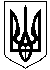                                                                    У К Р А Ї Н АНОВООДЕСЬКА РАЙОННА ДЕРЖАВНА АДМІНІСТРАЦІЯМИКОЛАЇВСЬКОЇ ОБЛАСТІВІДДІЛ ОСВІТИ16. 06.14 №  03-1000                                                                                                                                       Керівнику ЗНЗВідділ освіти Новоодеської  райдержадміністрації надсилає проект плану підвищення кваліфікації керівних та педагогічних кадрів області на 2015 рік при МОІППО.Просимо з’ясувати  потребу  Вашого закладу у підвищенні кваліфікації керівних і педагогічних кадрів та не пізніше 20 червня 2014 року надіслати            до районного методичного кабінету відповідне замовлення за формою, поданою в додатку.Додаток: 17 аркушівНачальник відділу освіти                                                  І. О. Ситник  Додаток                                                                                   до листа  відділу освіти                                                                                  від________№__________Замовленняна підвищення кваліфікації педагогічних кадрів _________________________________________району (міста)                   у 2015 році при Миколаївському обласному                    інституті післядипломної педагогічної освітиВи можете запропонувати назви категорій, яких немає в цьому переліку.Вони будуть розглянуті та, по можливості, внесені до плану-графіка на 2015 рік.Директор МОІППО                                                                       А. М.вул. Кухарєва, . Нова Одеса, Новоодеський район, Миколаївська область, 56602, тел.(факс) 9-17-52, e-mail: rvormk2007@ukr.net Код ЄДРПОУ 02144884№ з/пНазва курсів (за категорією, спеціалізацією, напрямами, проблематикою)Кількість слухачівПрізвище, ім’я, по батьковіНазва закладу1.Заступники директорів  ЗНЗ, фахівці суспільно гуманітарних дисциплін (3-тижневі, січень)2.Директори ЗНЗ, фахівці суспільно гуманітарних дисциплін (3-тижневі, січень)3.Заступники директорів  ЗНЗ, фахівці природничо-математичних дисциплін (3-тижневі, лютий)4.Директори ЗНЗ, фахівці природничо-математичних дисциплін(3-тижневі, лютий)5.Керівники ЗНЗ, фахівці початкової школи(3-тижневі,березень)6.Керівники ЗНЗ, фахівці суспільно гуманітарних дисциплін (3-тижневі, квітень)7.Керівники ЗНЗ, фахівці природничо-математичних дисциплін(3-тижневі,жовтень)8.Методисти рай (міськ) методкабінетів, центрів(3-тижневі; І сесія – березень,ІІ сесія – червень )9.Новопризначені керівники ЗНЗ та керівники зі стажем роботи до 3-х років (3-тижневі, жовтень-листопад)10.Кадровий резерв керівників ЗНЗ (3-тижневі; І сесія – квітень,ІІ сесія – листопад)11.Керівники ЗНЗ з проблеми «Управління сучасним ЗНЗ:інноваційні підходи» (3-тижневі; І сесія – березень,ІІ сесія – листопад)12.Керівники ЗНЗ з питань управлінської та фінансово - господарської діяльності (3-тижневі; І сесія – квітень,ІІ сесія – жовтень) 13.Учителі української мови і літератури, які атестуються (3-тижневі, січень)14.Учителі української мови і літератури (І, вища категорії) (3-тижневі, лютий)15.Учителі української мови і літератури, які атестуються (3-тижневі,березень)16.Учителі української мови і літератури, які атестуються (3-тижневі, квітень)17.Учителі української мови і літератури, які атестуються (3-тижневі,червень)18.Учителі української мови і літератури, які викладатимуть у 7-му класі (3-тижневі,вересень)19.Учителі української мови і літератури зі стажуванням (3-тижневі, жовтень)20.Учителі української мови і літератури (спеціалісти, ІІ категорія) (3-тижневі, листопад)21.Учителі української мови і літератури, які атестуються (3-тижневі, грудень)22.Учителі світової літератури і російської мови, які атестуються (3-тижневі, лютий-березень)23.Учителі світової літератури зі спецкурсом «Російська мова» (3-тижневі, березень - квітень)24.Вчителі російської мови і літератури, світової літератури(3-тижневі,червень)25.Вчителі, які викладають російську мову в школі з українською мовою навчання (2-тижневі, вересень)26.Вчителі світової літератури і російської мови, які викладають у 6-7 класах (3-тижневі, жовтень)27.Вчителі світової літератури і російської мови (І, вища категорії) (3-тижневі, листопад)28.Учителі французької мови (3-тижневі, лютий)29.Учителі англійської мови, які викладають у 6-7 класах(3-тижневі, березень)30.Учителі англійської мови, які атестуються (3-тижневі, квітень)31.Учителі англійської мови, які викладають у початковій школі (3-тижневі,червень)32.Учителі англійської мови, які атестуються (3-тижневі,вересень)33.Учителі англійської мови (І, вища категорії) (3-тижневі, жовтень-листопад)34.Учителі англійської мови (спеціалісти,ІІ категорія) (3-тижневі, листопад)35.Учителі історії, які атестуються (місячні, січень-лютий)36.Учителі історії і курсу «Людина і світ»(3-тижневі, березень)37.Вчителі історії зі спецкурсом «Етика» (3-тижневі, березень-квітень)38.Учителі історії, які атестуються у 2015-2016 н. р. (3-тижневі, вересень-жовтень)39.Учителі правознавства (2-тижневі, вересень)40.Учителі географії і економіки зі спецкурсом «Фінансова грамотність» зі стажуванням(3-тижневі, лютий)41.Учителі географії зі спецкурсом «Основи споживчих знань» зі стажуванням (3-тижневі, квітень-травень)42.Учителі географії і економіки, які атестуються(3-тижневі, жовтень-листопад)43.Учителі етики зі спецкурсом «Християнська етика» (2-тижневі, червень)44.Учителі математики (спеціалісти, ІІ категорія), які атестуються(3-тижневі, січень)45.Учителі математики (І, вища категорії), які атестуються(3-тижневі, лютий-березень)46.Учителі математики, які працюватимуть у 5-7-х класах за новими програмами(3-тижневі, квітень)47.Учителі математики зі спецкурсом «Основи розробки педагогічного веб-квесту» за очно-дистанційною формою навчання ІІ сесія – травень;тавень-листопад-дистанц. етапІІ сесія – листопад48.Учителі математики (І, вища категорії) зі спецкурсом «Формування предметної компетентності учнів у процесі розв’язування прикладних задач»(3-тижневі, жовтень)49.Учителі математики (І, вища категорії), які атестуються (3-тижневі, листопад)50.Учителі математики та інформатики, які атестуються зі спецкурсом «Основи розробки педагогічного веб-квесту»(3-тижневі, грудень)51.Учителі фізики та астрономії (місячні, січень-лютий)52.Учителі фізики, інформатики та астрономії (місячні, квітень)53.Учителі фізики та астрономії (місячні,травень-червень)54.Учителі фізики, математики (місячні, вересень-жовтень)55.Учителі біології, екології (місячні, лютий-березень)56.Учителі біології, хімії(місячні,травень)57.Учителі хімії та біології (місячні,жовтень-листопад)58.Учителі біології та основ здоров’я(місячні, листопад-грудень)59.Учителі хімії (місячні, березень-квітень60.Учителі природознавства(2-тижневі, січень)61.Учителі природознавства(2-тижневі, вересень)62.Учителі, які викладають екологію(2-тижневі, жовтень)63.Тренери ДЮСШ(3-тижневі, січень)64.Учителі фізичної культури 5-7 класів(3-тижневі, лютий)65.Учителі фізичної культури (І, вища категорії)(3-тижневі,березень)66.Учителі фізичної культури та предмета «Захист Вітчизни»(МСП)(3-тижневі, квітень)67.Учителі фізичної культури та ЛФК(3-тижневі, вересень)68.Керівники гуртків спортивного напряму(2-тижневі, жовтень)69.Учителі фізичної культури та предмета «Захист Вітчизни»(3-тижневі, листопад)70.Педагоги-організатори(3-тижневі, січень-лютий)71.Педагоги-організатори(3-тижневі, жовтень)72.Заступники директорів шкіл із виховної роботи(3-тижневі, листопад)73.Заступники директорів шкіл із виховної роботи(3-тижневі,березень)74. Бібліотекарі загальноосвітніх навчальних закладів(місячні ,березень)75.Бібліотекарі загальноосвітніх навчальних закладів(місячні ,жовтень)76.Методисти, завідувачі відділами ПНЗ(3-тижневі, січень)77.Культорганізатори, педагоги-організатори ПНЗ(3-тижневі, лютий-березень)78.Керівники краєзнавчих гуртків і керівники музеїв(2-тижневі, березень-квітень)79.Керівники еколого-натуралістичних гуртків(2-тижневі, травень)80.Керівники гуртків технічної творчості(2-тижневі, листопад)81.Керівників гуртків соціально-реабілітаційного напряму  позашкільної освіти (клуби старшокласників, клуби спілкування, школи лідерів та об’єднання учнівського самоврядування, євроклуби)(2-тижневі, жовтень)82.Педагогічні працівники, які працюють в інклюзивних класах(2-тижневі, вересень – жовтень)83.Працівники психологічної служби(місячні, листопад)84.Практичні психологи, соціальні педагоги ДНЗ(місячні, лютий)85.Працівники психологічної служби(місячні,травень)86.Учителі на між професійних засадах, які викладають предмет «Основи здоров’я»(2-тижневі, січень)87.Учителі основ здоров’я(2-тижневі, березень)88.Учителі основ здоров’я(2-тижневі, жовтень)89.Спеціалісти з охорони праці (ЗНЗ, ПНЗ, ДНЗ),керівні кадри закладів освіти(1-тижневі, червень)90.Учителі – предметники, які викладають образотворче мистецтво у 5-7 класах(3-тижневі, березень-квітень)91.Керівники гуртків образотворчого та декоративно-прикладного мистецтва ЗНЗ і районних (міських) будинків творчості(3-тижневі, лютий)92.Учителі образотворчого мистецтва 1-4-х, 5-7-х класів(3-тижневі, листопад-грудень)93.Керівники гуртків фотографічного мистецтва та художнього дизайну(3-тижневі, жовтень-листопад)94.Учителі музичного мистецтва, які атестуються (місячні, січень-лютий)95.Учителі музичного мистецтва та інтегрованих курсів «Мистецтво», «Художня культура»(місячні,вересень-жовтень)96.Музичні керівники ДНЗ(місячні,березень-квітень)97.Керівники гуртків музично-естетичного напряму(2-тижневі, травень)98.Керівники гуртків музично-естетичного напряму(2-тижневі, листопад)99.Учителі художньої культури на між професійних засадах(3-тижневі, червень)100.Учителі трудового навчання та креслення (технічні види праці)(3-тижневі, січень)101.Учителі трудового навчання та креслення (обслуговуючі види праці)(3-тижневі, лютий-березень)102.Учителі трудового навчання і технологій (технічні види праці)(3-тижневі, квітень)103.Учителі трудового навчання і технологій (обслуговуючі види праці) (місячні)І сесія - травень;ІІ сесія - вересень104.Вихователі ЗОШ-інтернатів(3-тижневі, січень)105.Дієтичні сестри ЗНЗ та закладів інтернатного типу(3-тижневі, січень-березень)106.Вихователі спеціальних шкіл-інтернатів(з-тижневі, лютий)107.Учителі - предметники спеціальних шкіл-інтернатів, логопеди, дефектологи, індивідуального навчання(місячні, березень)108.Вихователі груп продовженого дня(3-тижневі, квітень)109.Вихователі ЗОШ-інтернатів(3-тижневі, квітень)110.Вихователі спеціальних ЗОШ-інтернатів(3-тижневі, травень)111.Учителі-предметники шкіл-інтернатів, які працюють вихователями(3-тижневі, вересень)112.Учителі - предметники спеціальних шкіл-інтернатів, логопеди, дефектологи, індивідуального навчання(місячні,жовтень)113.Вихователі груп продовженого дня(3-тижневі, листопад)114.Педагогічні працівники «Використання вільного та відкритого програмного забезпечення»(1-тижневі, січень)115.Учителі інформатики, які викладають спецкурс «Сходинки до інформатики»(2-тижневі, лютий)116.Учителі інформатики, очно-дистанційна форма навчання(місячні)І сесія - квітеньІІ сесія - жовтень)117.Учителі інформатики та технологій (місячні)І сесія – січеньІІ сесія - березень118.Учителі інформатики(місячні)І сесія – червеньІІ сесія - жовтень119.Учителі інформатики, які викладають і математику(3-тижневі, вересень-жовтень)120.Молоді спеціалісти, І курс, настановча сесія(1-тижневі, жовтень)121.Молоді спеціалісти, І курс, ІІ сесія (1-тижневі, березень) 122.Молоді спеціалісти, ІІ курс, ІV сесія (1-тижневі, березень)123.Молоді спеціалісти, ІІ курс, ІІІ сесія (1-тижневі,жовтень)124.Учителі початкових класів (2 клас) зі спецкурсом «Викладання інформатики в 2-4 класах» (3-тижневі, січень)125.Учителі початкових класів (3 клас) зі спецкурсом «Викладання інформатики в 2-4 класах» (3-тижневі, січень-лютий)126.Учителі початкових класів (4 клас) зі спецкурсом «Викладання інформатики в 2-4 класах» (3-тижневі, лютий-березень)127.Учителі початкових класів (1 клас) зі спецкурсом «Викладання інформатики в 2-4 класах» (3-тижневі, березень-квітень)128.Учителі початкових класів (3 клас) зі спецкурсом «Викладання інформатики в 2-4 класах» (3-тижневі, квітень)129.Учителі початкових класів (4 клас) зі спецкурсом «Викладання інформатики в 2-4 класах» (3-тижневі, березень-квітень)130.Учителі початкових класів зі спецкурсом «Викладання інформатики в 2-4 класах» (1-тижневі, лютий)131.Учителі початкових класів зі спецкурсом «Викладання інформатики в 2-4 класах» (1-тижневі, травень)132.Учителі початкових класів зі спецкурсом «Викладання інформатики в 2-4 класах»  (м. Миколаїв)(3-тижневі,травень-червень)133.Учителі початкових класів (3 клас) зі спецкурсом «Викладання інформатики в 2-4 класах» (3-тижневі, вересень)134.Учителі початкових класів (4 клас) зі спецкурсом «Викладання інформатики в 2-4 класах» (3-тижневі, вересень-жовтень)135.Учителі початкових класів зі спецкурсом «Викладання інформатики в 2-4 класах» (1-тижневі, вересень)136.Учителі початкових класів (2 клас) зі спецкурсом «Викладання інформатики в 2-4 класах» (3-тижневі, жовтень)137.Учителі початкових класів (1 клас) зі спецкурсом «Викладання інформатики в 2-4 класах» (3-тижневі, жовтень-листопад)138.Учителі початкових класів зі спецкурсом «Викладання інформатики в 2-4 класах» (3-тижневі, листопад-грудень)139.Учителі початкових класів зі спецкурсом «Викладання іноземної мови в початкових класах» (1-тижневі, грудень)140.Учителі початкових класів з малою чисельністю учнів, індивідуального навчання зі спецкурсом «Викладання інформатики в 2-4 класах» (3-тижневі, листопад)141.Вчителі початкових класів (І, вища категорії) зі спецкурсом «Викладання інформатики в 2-4 класах» очно-дистанційна форма навчання (місячні)І сесія – червеньІІ сесія – грудень)142.Вихователі ДНЗ (І, вища категорія) (3-тижневі, січень)143.Вихователі ДНЗ зі спецкурсом «Ранній вік»(2-тижневі, січень-лютий)144.Вихователі ДНЗ (спеціалісти, ІІ категорія) (3-тижневі, лютий-березень)145.Вихователі-методисти ДНЗ (за посадою)(3-тижневі, березень)146.Учителі-логопеди, учителі – дефектологи ДНЗ(3-тижневі, березень-квітень)147.Фізінструктори ДНЗ(3-тижневі, лютий)148.Завідувачі ДНЗ, які суміщають посаду вихователя(3-тижневі, березень-квітень)149.Вихователі ДНЗ зі спецкурсом «Духовно-патріотичне виховання дітей дошкільного віку»(2-тижневі, травень-червень)150.Вихователі ДНЗ (спеціалісти, ІІ категорія) (3-тижневі, жовтень)151.Вихователі ДНЗ зі спецкурсом Наступність дошкільної та початкової освіти»(2-тижневі, квітень)152.Вихователі ДНЗ (спеціалісти)(місячні, травень-червень)153.Вихователі ДНЗ (спеціалісти, ІІ категорія) (3-тижневі, вересень)154.Вихователі ДНЗ зі спецкурсом «Різновікові групи»(3-тижневі, вересень)155.Завідувачі малокомплектними ДНЗ(3-тижневі, вересень-жовтень)156.Вихователі ДНЗ зі спецкурсом Наступність дошкільної та початкової освіти»(2-тижневі, жовтень)157.Вихователі ДНЗ зі спецкурсом «Ранній вік»(3-тижневі, жовтень-листопад)158.Завідувачі ДНЗ зі спецкурсом «Компетентнісний підхід до управління»3-тижневі, жовтень-листопад)159.Вихователі ДНЗ (спеціалісти)(місячні, листопад-грудень)160.Вихователі ДНЗ зі спецкурсом «Ранній вік»(3-тижневі, листопад - грудень)